ВСТУПЗакон України "Про бухгалтерський облік і фінансову звітність в Україні" сприяв формуванню ефективної інформаційної бази для прийняття управлінських рішень у діяльності будь-якого суб’єкта господарювання. Управління запасами підприємства, що становлять для багатьох вітчизняних підприємств левову долю у балансі підприємства зумовлене вимогами ринкової інфраструктури країни. Тому важливе практичне значення та виробничу спрямованість становлять питання обліку, аудиту та аналізу забезпечення та використання запасів на підприємствах. Їх оптимізація і раціональне використання забезпечать будь-якому господарюючому суб'єкту рентабельність і прибутковість його функціонування.Проблемам теорії і практики обліку та аудиту запасів присвячені праці Пушкаря М.С., Бутинця Ф.Ф., Чебанової Н.В., Савицької Г.В., Усача Б.Ф. та інших. Значний внесок зробили Білуха М.Т., Гетьман В.Г., Завгородній В.П., Палій В.Ф., Підлісецький Г.М. та інші вчені. в розробку теоретичних основ і методологічних підходів обліку та контролю запасів.Але ряд проблем формування системи обліку та аудиту запасів в умовах ринкових динамічних відносин потребують подальших досліджень та методологічних розробок. Тому теоретичне обґрунтування проблеми обліку та аудиту запасів підприємства і практичне використання наробок зумовили вибір теми, визначили основні завдання даної роботи.Актуальність теми полягає у тому, що ефективно організований бухгалтерський облік запасів, формування якісної інформативної бази про їх наявність та рух сприятимуть ефективності управлінських рішень вищого менеджменту у питаннях нарощення масштабів виробництва.Метою дипломної роботи є теоретичне й практичне обґрунтування вдосконалення організації та методики бухгалтерського обліку і аудиту запасів в ринкових умовах на базі чинного законодавства, літературних економічних джерел та діючої практики вітчизняного підприємства.Предметом дослідження є методологічні аспекти фінансового обліку та аудиту за запасами з урахуванням галузевої специфіки обраного підприємства. Дане підприємство виступає оператором в галузі продажу та транспортування нафтопродуктів.Об'єктом   дослідження    обрано    запаси    приватного    підприємства«Стептранс» Хмельницької області, оптимізація яких змогла б дати поштовх до нарощення масштабів діяльності і зростання прибутковості даного підприємства .Для досягнення поставленої мети у роботі сформовано ряд наступних наукових і практичних завдань:розкрити зміст запасів, їх склад, класифікацію на підприємстві;охарактеризувати роль, завдання і основні напрямки бухгалтерського обліку запасів;проаналізувати	діючу організацію	та методику фінансового обліку запасів на підприємстві;визначити	вплив	на	запаси	облікової	політики	та	виявити	шляхи вдосконалення їх обліку;визначити рівень використання засобів і факторів, які впливають на розмір запасів;розробити методичні процедури проведення аудиту, збереження та використання запасів на даному підприємстві.Тому у дипломній роботі використовувалися такі методи дослідження: аналіз - для деталізації запасів на окремі важливі складові елементи; синтез - для узагальнення різних аспектів методики обліку запасів; аналіз - для контролю та оптимізації запасів; статистичні та аналітичні розрахунки - для дослідження факторного впливу на обсяги запасів підприємства; порівняння - для зіставлення та аналізу даних фінансової звітності підприємства у динаміці; табличний та графічний - для наочного зображення результатів дослідження.ЗАГАЛЬНОТЕОРЕТИЧНА ХАРАКТЕРИСТИКА ОБЛІКУ І АУДИТУ ЗАПАСІВ ПІДПРИЄМСТВАРоль і місце запасів у інформаційній системі підприємстваСистема - це єдина ціла, об'єднана в інтересах досягнення певних цілей сукупність різнорідних елементів. Різні системи відрізняються між собою і головними цілями, і складом, головною метою їх утворення мета (табл.1.1).Таблиця 1.1 Склад систем та визначення їх цілейПоняття інформаційної системи включає збір, збереження, обробку, та аналіз інформації, необхідної в процесі прийняття рішення в будь-якій галузі. Отже, «інформаційна система – це взаємозалежна сукупність засобів, методів і персоналу, використовуваних для збереження, обробки і видачі інформації в інтересах досягнення поставленої мети» [].Для інформаційної системи характерні такі властивості:інформаційна система може бути проаналізована і	побудована, опираючись загальних принципів побудови систем;динамічність;використання	системного	підходу	до	побудови	інформаційної системи;основою	інформаційної	системи	є	інформація,	на	основі	якої приймаються рішення;Отже побудова інформаційної системи починається з аналізу структури керування підприємством.   Зокрема, інформаційна система запасів базується на меті по зниженню витрат виробництва. Для цього відслідковуються усі фази виробничого процесу, що сприятимуть підвищенню ефективності управління і контролю в даному питанню, що як наслідок, привиде до зниження собівартості виробленої продукції і послуг, а отже зростання прибутковості підприємства.Інформаційна система „запаси‖ є також однією з найбільш вагомих інформаційних систем підприємства. Тому постійний контроль цієї ланки діяльності підприємства є дуже важливий. Оскільки жодне підприємство як виробниче, так і невиробниче не може обійтися без запасів, що є значною частиною його активів, управління ними, їх оптимізація відіграють основну роль у управлінні таким підприємством з метою зростання його прибутковості в майбутньому.В економічній та обліковій літературі можна зустріти багато трактувань запасів. Деякі автори-економісти при визначенні поняття матеріальних оборотних активів використовують термін "цінності". Однак, з облікової точки зору, запаси - це матеріальні ресурси (засоби виробництва, предмети споживання, інші цінності), що необхідні для наступного використання у процесі виробництва основного продукту даного підприємства.Для правильної організації інформаційної системи запасів важливе значення має їх класифікація. Запаси, як для інформаційної системи, так і обліку можна класифікувати за наступними ознаками, що подані у таблиці 1.2.Принципи формування в бухгалтерському обліку інформації про запаси та розкриття її у фінансовій звітності встановлено П(С)БО 9 "Запаси", затвердженим наказом Міністерства фінансів України від 20. 10. 1999 р. № 246[] .Отже, основними завданнями інформаційної системи запасів є:правильне та своєчасне документальне оформлення всіх операцій з руху запасів;виявлення та облік витрат, пов'язаних з заготівлею запасів;постійний контроль за надходженням, заготівлею зберіганням запасів;контроль залишків запасів на складах і в коморах;Таблиця. 1.2 – Характеристика основних видів запасівТака	класифікація	запасів	забезпечує	виконання	основних	завдань обліку та аудиту цих запасів. А зокрема:забезпечення своєчасного документального оформлення руху запасів;контроль за повнотою оприбуткуванням запасів;контроль за їх збереженням у місцях зберігання;забезпечення складських норм зберігання запасів;проведення достовірної оцінки запасів та розрахунок фактичної собівартості витрачених запасів;відображення операцій з обліку	запасів у системі бухгалтерського обліку.Отже,    Положення    (стандарт)    бухгалтерського    обліку    9    ―Запаси‖ детально регламентує загальні засади організації бухгалтерського обліку запасів. Воно вирішує питання визначення та обліку первісної (балансової) вартості запасів. Це сприятиме об’єктивному відображенню в бухгалтерському обліку фактичної собівартості використаних виробничих запасів і реалізованих товарів. А в майбутньому це призведе до точного формування фінансових результатів господарсько-фінансової діяльності підприємств.Методи і порядок оцінки виробничих запасів для цілей обліку Запаси - це оборотні активи підприємства, які використовуютьсяпереважно в одному операційному циклі діяльності підприємства або в період одного року[ ].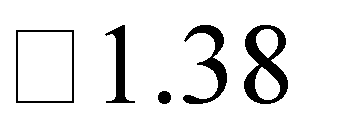 Методологічні засади формування інформації про визнання, оцінку запасів та їх розкриття у фінансовій звітності визначено у П(С)БО 9 ―Запаси‖. Згідно П(С)БО 9 запаси – це активи, які [ ]: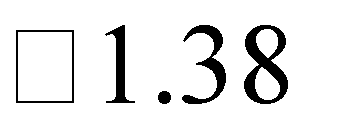 «зберігаються для подальшого продажу за умов звичайної господарської діяльності (товари, готова продукція);перебувають у процесі виробництва з метою дальшого продажу продукту виробництва (незавершене виробництво);зберігаються для споживання під час виробництва продукції та надання послуг, а також для управління підприємством (сировина, основні і допоміжні матеріали)».Норми П(С)БО 9 ―Запаси‖ не поширюються на такі запаси[          ]:Незавершені роботи за будівельними контрактами, включаючи контракти з надання послуг, що безпосередньо пов’язані з ними;Фінансові активи (цінні папери, що утримуються з метою продажутощо);Молодняк тварин і тварин на відгодівлі, продукцію сільського ілісового господарства, корисні копалини, якщо вони оцінюються за чистою вартістю реалізації.Схематично групи запасів підприємства, що використовуються з метою ведення бухгалтерського обліку, відображено на рис.1.1.Рисунок 1.1– Групування запасів підприємстваЗапаси визнаються підприємством за таких двох умов: По- перше, існує ймовірність того, що підприємство отримає в майбутньому економічні вигоди, пов’язані з їх використанням. Окрім того вартість запасів може бути достовірно визначено.Запасами, що включаються до складу майна підприємства на дату балансу, включаються тільки фактично отримані цінності. Також списання запасів відбувається у разі їх фактичного відвантаження. Проте не визнаються запасами суми попередньої оплати за запаси. Тоді виникає заборгованість постачальника перед підприємством.Коли підприємство фактично отримало запаси, проте є затримка у документах, законодавчо дозволяється визначати за балансом запаси за таких умов:за раніше укладеними угодами;кількість і якість запасів належного рівня;можна здійснити достовірну оцінку запасів. Проте не включаються до складу запасів[	]:матеріали, прийняті на переробку;матеріальні цінності, прийняті на відповідальне зберігання;товари на комісії;матеріальні цінності, отримані за договором схову;матеріальні цінності, отримані в довічне утримання;попередня оплата за матеріальні цінності.Важливим моментом у обліку запасів є їх оцінка. Її положення і методика для кожного конкретного підприємства відображається при формуванні його облікової політики. Важливо в оцінці запасів дотримуватися принципу обачності. Він передбачає застосування в бухгалтерському обліку при оцінці запасів методів, що запобігають завищенню вартості активів.Відповідно до П(С)БО в балансі відображаються за[         ]: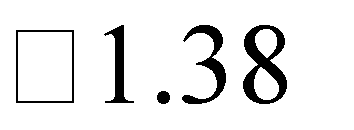 первісною вартістю. Це сума фактичних витрат на їх придбання або виготовлення;чистою вартістю реалізації запасів. Це очікувана ціна реалізації запасів в умовах звичайної діяльності;справедливою вартістю. Це ринкова вартість, що сформована між проінформованими, зацікавленими та незацікавленими сторонами.Формування	первісної	вартості	запасів	залежно	від	напрямів надходження на підприємство можна представити у вигляді табл.1.3.При формуванні бухгалтерського балансу і	складанні фінансової звітності запаси обліковують за цінами:історичними, або ціни придбання. Ці ціни були актуальними минулому, в момент отримання запасу;поточними, що використовуються в момент виконання операції, оцінки;ціни відтворення. Це - репродукційна ціна, ціна передбачення визначених складових, відповідних у момент, коли цю складову буде замінено.Таблиця 1.3 – Формування первісної вартості запасів залежно від напрямів надходженняНа зміну цін впливають як попит і пропозиція, що діє на визначеному сегменті ринку, так і інфляція.При надходженні запасів на підприємство їх первісна вартість визначається залежно від способу надходження на підприємство.Для правильного визначення первісної вартості придбаних запасів необхідно враховувати, те що не всі витрати, пов’язані з надходженням запасів, включаються до їх первісної вартості.Не включаються до первісної вартості запасів, а належать до витрат того періоду, в якому вони були здійснені:понаднормові втрати і недостачі запасів;відсотки за користування позиками;надані знижки;витрати на збут;адміністративні та інші витрати, не пов’язані безпосередньо з придбанням і доставкою запасів та приведенням їх до стану, в якому вони придатні до використання у запланованих цілях.У разі, якщо на момент оприбуткування запасів неможливо достовірно визначити їх первісну вартість, то такі запаси можуть оцінюватись та відображатись за справедливою вартістю з наступним коригуванням до первісної вартості.В Плані рахунків бухгалтерського обліку активів, капіталу, зобов’язань і господарських операцій підприємств і організацій для обліку запасів передбачено рахунок 20 ―Запаси‖.Згідно Господарського кодексу України сировина, паливо, матеріали, малоцінні предмети та предмети, що швидко зношуються, інше майно виробничого і невиробничого призначення віднесено законодавством до оборотних засобів[].Запаси відносяться до оборотних активів. Оскільки вони можуть бути переведені у грошові кошти протягом року або одного операційного циклу.Як правило, підприємство включає до складу балансу включає і списує зі складу тільки фактично отримані чи відвантажені цінності. Однак в окремих випадках за умовами договорів поставки виникають товари, запаси в дорозі.Перехід права власності на товари, запаси в дорозі і пов'язані з ним питання обліку, ризики та вигоди визначається умовами постачання. Перелік умов формується у Міжнародних правилах інтерпретації комерційних термінів "Інкотермс". Ними користуються в багатьох країнах світу, у тому числі в Україні. Найбільш поширені з них — FСА, ЕХW, FОВ та ін. [].FСА (франко-перевізник) - коли продавець постачає товар покупцеві, який буде і перевізником до місця визначеного угодою. Моментом переходу права власності - отримання покупцем товару та документів на нього у визначеному в угоді місці. Далі витрати на доставку товару - витрати покупця. ЕХW	(франко-завод)	-	покупець	отримує	товар	безпосередньо	на підприємстві виробника разом з документами. В цей момент відбувається і передача власності та всіх ризиків та вигод, пов'язаних з цим правом. Іперевезення товару від виробника (продавця) до покупця здійснюватиметься за рахунок покупця.FОВ (франко-борт, порт відвантаження зазначені). Моментом передачі права власності продавця це перехід товару за поручні судна в порту відвантаження. Усі дальші витрати з перевезення товару несе покупець.Операції із запасами за договорами посередництва не вважається передачею запасів зі складу підприємства. Посередництво здійснюють певні юридичні або фактичні дії з третіми особами. Результатом посередницької діяльності за умовами укладених договорів є послуга, за яку посередник отримує оплату -комісійні. Існують такі форми здійснення посередницьких операцій - комісії, консигнації, схову, довірчого управління та ін.Угоди комісії чи консигнації передбачають, що власник передає свій товар торговельному агенту для реалізації. Така передача товару не є його вибуттям зі складу підприємства власника, не зважаючи на те, що фактично товар перебуває в агента. Агент і бере на себе відповідальність за його зберігання. В агента такі запаси обліковуються на позабалансовому рахунку 02 "Активи на відповідальному зберіганні", субрахунок 024 "Товари, прийняті на комісію".За договором схову майно, отримане на зберігання майно відображається в сторони, що зберігає (охоронця) на позабалансовому рахунку 02 "Активи на відповідальному зберіганні", субрахунок 023 "Матеріальні цінності на відповідальному зберіганні".При укладенні договору довірчого управління майно залишається на балансі власника і обліковується на позабалансовому рахунку 02 "Активи на відповідальному зберіганні", субрахунок 025 "Майно в довірчому управлінні."Не є вибуттям запасів їх передача в переробку іншому підприємству (на сторону).Завдання та інформаційне забезпечення аудиту виробничих запасів. Нормативно –правова база з обліку та аудиту виробничих запасівОсновною метою аудиту запасів є - встановлення законності, достовірності та доцільності операцій із запасами підприємства. Перевірці підлягає і  правильність їх відображення в обліку.Виходячи з мети аудиторської перевірки запасів формуються основні завдання такої перевірки:Перевірка фактичної наявності запасів.Перевірка стану збереження запасів та складського господарства.Перевірка організації обліку заготівлі та придбання запасів.Перевірка повноти оприбуткування запасів.Перевірка правильності визначення первісної вартості запасів .Перевірка правильності оформлення відпуску	у виробництво запасів.Перевірка дотримання норм та лімітів з відпуску запасів.Перевірка	відповідності	чинному законодавству при	списанні запасів.Перевірка законності списання втрат запасів.Перевірка	правильності	ведення	синтетичного	і	аналітичного обліку запасів.Джерелами інформації для аудиту операції із запасами є такі документи підприємства: наказ про облікову політику підприємства; первинні документи з обліку запасів; облікові регістри з обліку запасів; акти і довідки попередніх аудиторських перевірок; фінансова звітність підприємства.Отже, основну інформаційну базу фінансово-економічного аналізу та аудиту становлять дані бухгалтерського обліку. Аналіз даних управлінського обліку - планові та звітні калькуляції собівартості продукції, сприяє безпосередньо пошуку резервів економії цих ресурсів .Для аудиту запасів необхідно користуватись законодавчими та нормативними документами України( табл.1.4.)Таблиця 1.4 – Характеристика нормативно – правової бази з обліку і аудиту виробничих запасівВ бухгалтерському обліку методологічні засади щодо інформації про товарно-виробничі запаси наведено у П(С)БО 9 „Запаси‖, загальна структура якого наведена на рис.1.2[ ].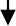 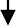 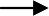 Рисунок 1.5 – Характеристика П(С)БО 9 „Запаси‖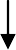 Саме дане П(С)БО 9 „Запаси‖ розкриває детально умови визнання запасів і основні поняття, пов’язані з ними. А також формує рекомендації щодо використання методів оцінки запасів та особливості розкриття інформації про запаси у формах фінансової звітності. Саме дане П(С)БО і є базою при перевірці обліку запасів на момент відповідності чинному законодавству.СИСТЕМА ОБЛІКУ І АУДИТУ ЗАПАСІВ НА ПП «СТЕПТРАНС»2.1 Загальна організаційно-економічна характеристика діяльності ПП «Стептранс»Об’єктом дослідження виступає приватне підприємство «Стептранс» (далі – ПП «Стептранс»). ПП було засновано 3 березня 2009 року.Юридична адреса підприємства: 29009, Україна, Хмельницька обл., м. Хмельницький, вул.Ярослава Мудрого, буд. 2/7, кв.2. Ідентифікаційний код юридичної особи – 39397901.ПП «Стептранс» зареєстроване у м. Хмельницький, як комерційне підприємство, що спеціалізується на оптовій торгівлі нафтопродуктами.За розмірами підприємство є малим. Кількість працівників – 4 особи: директор, бухгалтер, два менеджера з продажу нафтопродуктів.У ділових колах м. Хмельницького та центральних регіонах України ПП«Стептранс» відоме, як досвідчений та надійний оператор в галузі продажу та транспортування нафтопродуктів.Підприємство на сьогодні володіє значним досвідом роботи на ринку нафтопродуктів України, виявляє свою зацікавленість у взаємовигідній та плідній співпраці з іншими компаніями.Відповідно до КВЕД, основним видом діяльності підприємства є:46.71	«Оптова	торгівля	твердим,	рідким,	газоподібним	паливом	і подібними продуктами».До інших видів діяльності належать:46.12 «Діяльність посередників у торгівлі паливом, рудами, металами»46.90 Неспеціалізована оптова торгівля.49.41 Вантажний автомобільний транспорт.52.10 Складське господарство.52.29 Інша допоміжна діяльність у сфері транспорту.68.20 Надання в оренду й експлуатацію власного чи орендованого нерухомого майна.Підприємство здійснює свою діяльність в галузі оптової торгівлі паливом та іншими нафтопродуктами у м. Хмельницький, Хмельницькій області та інших регіонах України.Основним нормативним документом, що регламентує роботу досліджуваного підприємства, є Статут. Відповідно до нього, підприємство має самостійний баланс, поточні та будь-які інші, в тому числі, валютні рахунки в установах банків, печатку зі своєю назвою і символікою.Крім того, підприємство має право від свого імені укладати договори, набувати майнові та особисті немайнові права і нести обов’язки, що пов’язані з його діяльністю, бути позивачем та відповідачем в суді, господарському суді. Воно здійснює будь-яку підприємницьку діяльність, яка не суперечить законодавству України і відповідає цілям, передбаченим Статутом підприємства. Майно організації сформовано із зовнішніх та внутрішніх джерел.Місією товариства є задоволення потреб споживачів у високоякісних нафтопродуктах і паливі, дотримуючись вимог екологічних стандартів якості. Завдяки багаторічному досвіду, підприємству вдалося побудувати партнерські взаємини з багатьма компаніями. Все більше партнерів обирають якісний нафтопродукт, адже, як показує досвід, вартість ремонту техніки значно перевищує економічний ефект від використання дешевого, але неякісного пального.Головними завданнями ПП «Стептранс» є участь у прискореному формуванні товарного ринку, запровадженні науково-технічних досягнень, сприянні більш повному задоволенні потреб споживачів у нафтопромисловій продукції, більш повне та ефективне використання сировинних і трудових ресурсів, розширенні переліку і збільшенні якості наданих населенню послуг, покращення торгівлі товарами народного споживання і сфери обслуговування. ПП «Стептранс» це мале, приватне підприємство, яке діє на скорочених формах	звітності	та	займається	наданням	послуг,	а	не	виготовленнямпродукції.Основними постачальниками нафтопродуктів: ТОВ «ТД Корнер Плюс», ТОВ «НК Фаворит Ойл» ,ТОВ «Альянс Ойл Україна», ТОВ «Алпен Трейд», ПП ПГ «Оператор».Замовниками нафтопродуктів є більше 50 юридичних та фізичних осіб підприємців. Серед найбільших покупців можна виділити: СФГ «Мендрик»; СФГ «Віта», ТОВ «Кар`єр Городниця»;ТОВ «Волочиський цегельник»; ТОВ«Євробетон Славута»; ТОВ «Марковецький кар`єр»; ТОВ «Глобо ЛТД»;ПрАТ«Об`єднання   Прогрес»;   ФГ   «Сарат»;   ДП   «Хмельницьке   ЛМГ»;      ФГ«Пролісок»;   СФГ «Ранок»; ТОВ «ЕК Тепла оселя»; ФОП Рябий А.С.; ТОВ«Вороновицький щебеневий кар`єр»; ПрАТ «Ізяславський хлібозавод»; ТДВ«Хмельницький завод будматеріалів»; ПП «Югро»;ФГ «Макосад».Аналіз виробничо-господарської діяльності даного підприємства - це комплексне дослідження результатів його роботи підприємства за певний період. При цьому дається оцінка ефективності діяльності підприємства . Важливим моментом є формування резервів та розробка майбутньої стратегії розвитку підприємста.Отже аналіз господарської діяльності проводиться згідно фінасвої звітності підприємства. До уваги береться і внутрішньофірмової та інша нормативна документація.Інформаційною базою для оцінки фінансового стану ПП «Стептранс» є дані (додаток А):балансу (форма № 1);звіту про фінансові результати (форма № 2);дані статистичної звітності та оперативні дані.В процесі розробки даного підрозділу проаналізовані показники представлені в таблиці 2.1. Окрім цього, проаналізовано показники фінансової стійкості ПП «Стептранс» (додаток А,Б).23Таблиця 2.1 - Основні техніко-економічні показники діяльності ПП «Стептранс»На основі даних досліджуваного підприємства за період 2017-2020 роки, розраховано абсолютні відхилення та відносні відхилення. Як видно із даних табл. 2.1, за такими показниками, як валова виручка від реалізації, валовий прибуток, активи, власний капітал спостерігається зростання у 2017-2019 роках. Така динаміка є позитивною для ПП «Стептранс». Кредиторська заборгованість - зменшується, що означає - організація має можливість вчасно розраховуватись зі своїми кредиторами.ПП   «Стептранс»    співпрацює    з    ХФ    "ПРИВАТБАНК".    На    ПП«Стептранс» грошові кошті знаходяться на рахунках. Каса на підприємстві відсутня. Проте, частина грошових коштів видається під звіт співробітникам підприємства ПП «Стептранс» для витрат, що виникають у зв'язку з виконанням доручень адміністрації підприємства.Розрахунки ж між підприємствами і організаціями здійснюються без участі готівки. Відбувається перерахування коштів з розрахункового рахунку підприємства «Стептранс» на відповідні розрахункові рахунки інших підприємств перераховує кошти.В управлінні підприємством у прийнятті рішень можуть використовуватися різні показники. Їх використання дає змогу провести певну аналітичну роботу, на основі якої розробляються обрані стратегії розвитку даного підприємства.Отже зроблено висновок, що стратегічні перспективи діяльності ПП«Стептранс» є досить позитивними. Даний стан справ на підприємстві є досить позивним. Існує явний потенціал та умови розширення, глобалізації як на внутрішньому так і на зовнішньому ринках. Послуги та роботи, що надає ПП «Стептранс» є конкурентноздатними. Вони можуть конкурувати не тільки в межах вже охопленого сегменту ринку, але й успішно завойовувати нові сегменти ринку. Безумовно вигідним є і продовження роботи на теренах Хмельницької області. Постійний розвиток інфраструктури, інтенсивність процесу економічних процесів сприяють розширенню виробництва даного підприємства.Характеристика чинної системи обліку запасів ПП «Стептранс»Запаси складають найбільш питому вагу у собівартості реалізованої продукції, робіт, послуг тощо. Тому правильна організація їх обліку призводить не лише до зростання прибутку підприємства , але й збереження самих запасів.Облік запасів не досить складним, виняток становить тільки облік витрат на виробництво і визначення собівартості продукції, робіт, послуг тощо. Проте він є одним з найбільш трудомістких розділів обліку, оскільки и найменувань запасів на підприємстві може бути значна кількість.Облік запасів на підприємствах, в організаціях та в інших юридичних осіб (далі - підприємства) всіх форм власності (крім бюджетних установ) з 01.01.2000 року регулюється Положенням (стандартом) бухгалтерського обліку №9 "Запаси", затвердженим наказом Мінфіну від 20.10.99 р. №246 і зареєстрованим у Мін'юсті 02.11.99 р. за №751/4044 [ ].Згідно правил ведення бухгалтерського обліку для кожної однорідної групи запасів виділяється свій бухгалтерський рахунок.Згідно Інструкції про застосування Плану рахунків бухгалтерського обліку активів, капіталу, зобов'язань і господарських операцій підприємств і організацій, затвердженої Наказом Мінфіну від 30.11.99 р. №291, для обліку запасів призначений 2-й клас Плану рахунків, який має назву "Запаси". На рахунках цього класу формується інформація про надходження запасіфв за дебетом рахунку; списання та вибуття, використання – за кредитом рахунку.А тепер дещо детальніше про те, що відображається на кожному з рахунків і субрахунків ПП «Стептранс».201 "Сировина й матеріали" - сировина й основні матеріали, що входять до складу продукції(надання послуг, виконання робіт), що виготовляється. Вони є основними необхідними складовими при її виготовленні.203 "Паливо" - це нафтопродукти, тверде паливо, мастильні матеріали та запаси газу (у газосховищах). На даному рахунку ведеться облік оплаченихталонів на нафтопродукти і газ, що призначені для технологічних потреб виробництва, експлуатації транспортних засобів, а також для вироблення енергії та опалення будівель.207 "Запасні частини" - це запасні частини, готові деталі, вузли, агрегати. Вони використовуються для ремонтів, заміни зношених частин машин, обладнання, транспортних засобів, інструменту.209 "Інші матеріали" - це відходи виробництва (обрубка, обрізка, стружка тощо), непоправний брак, матеріальні цінності, одержані від ліквідації основних засобів, які не можуть бути використані як матеріали, паливо або запасні частини на цьому підприємстві (металобрухт, утиль), зношені шини, бланки суворого обліку тощо.Надходження запасів на підприємство і їх дооцінка обліковується по дебету рахунка 20, а кредит - обліковується витрати запасів на виробництво (експлуатацію, будівництво), переробку, відпуск (передачу) сторонній організації, уцінка тощо.Дебет рахунка 23 "Виробництво" збирає прямі матеріальні, трудові та інші витрати на виробництво продукції, надання послуг, виконання робіт. Сюди ж обліковуються і виробничі накладні витрати та втрати від браку продукції (робіт, послуг). Напівфабрикати власного виробництва, якщо вони використовуються тільки для власних виробничих потреб також за дебетом рахунку 23.За кредитом 23 рахунку обліковуються суми фактичної виробничої собівартості продукції завершеного виробництва у дебет рахунків 26, 27; виконаних робіт та послуг у дебет рахунка 90.Облік усіх запасів ведеться аналітично з вимогою забезпечити кількісно- сумову та якісну інформацію -марка, сорт, розмір тощо. Для ведення кількісного обліку дуже важливо визначити, що вважатимемо одиницею бухгалтерського обліку. Для запасів такою одиницею буде найменування або однорідна група (вид). Окрім того вказується і кількість кожної облікової одиниці. Це натуральний вимірник, що використовується на підприємстві -штуки, метри, літри тощо. Проте, окрім найменування (виду) і одиниці вимірювання, при облік запасів ведеться і у вартісному вимірнику. Ці три показники (найменування, одиниці вимірювання і ціна) є обов'язковими для формування первинних документів. Для складання фінансової звітності використовується вартісний вимірник.Визначення вартості запасу для на баланс підприємства виходить іх його первісної вартості.Порядок формування первісної вартості подано у табл. 2.2 [         ]. Проте, слід зазначити, що термін «пально-мастильні матеріали»законодавчо не визначений. «Пальним називається паливо, використовуване для двигунів внутрішнього згоряння, а термін «паливо» є загальним поняттям, яким позначають речовину, використовувану для отримання теплової енергії»[ ]. Пальне (бензин, дизпаливо та ін.), а також різні технічні види оливи, мастила, гальмова рідина, різні присадки, відносяться до нафтопродуктів [ ].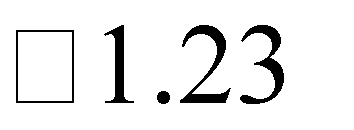 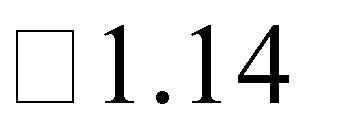 Відображення придбання ПММ Правила приймання, транспортування, зберігання, відпуску та обліку нафти та нафтопродуктів регулюються Інструкцією з питань технічного регулювання та споживчої політики від 20.05.08 р. № 281/171/578/155 [ ].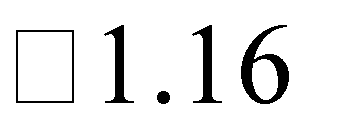 Пунктом 10.3 цієї інструкції передбачені варіанти продажу нафтопродуктів[ ]: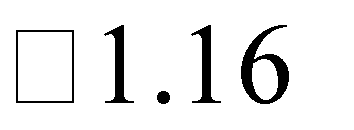 за готівку;безготівковий варіант розрахунку( платіжними картками, за відомостями, за талонами)Бухгалтерський облік паливно- мастильних матеріалів (ПММ) ведеться на субрахунку 203 «Паливо»:за дебетом обліковується придбання;за кредитом – списання на витрати в межах установлених норм (20, 23, 28, 91–94), а в частині перевитрати – на дебет субрахунка 947 «Нестачі і втрати від псування цінностей».Таблиця 2.2- Порядок формування первісної вартості запасівЯк відомо, облік нафтопродуктів та оплачених талонів і паливних карток на нафтопродукти (газ) ведеться на субрахунку 203. ПП Стептранс» до нього такі аналітичні субрахунки:2031 «ПММ на складі»;2032 «ПММ на АЗС (талони, паливні картки)»; 2033 «ПММ у баку автомобілів».Якщоо ми передаємо паливо на відповідальне зберігання АЗС, бухгалтерські проведення при цьому такі:Дт 2032Кт 2031Рекомендується використовувати позабалансовий рахунок 06 «Гарантії та забезпечення отримані» для відображення палива при передачі права власності на паливо в момент заправки автомобіля.Для обліку фактично отриманих ПММ використовується субрахунок 203 і списувати з рахунка 06.Якщо картка залишається у власності ПП «Стептранс» ПММ, то покупець (СФГ «Віта», для прикладу) повинен вести аналітичний облік таких карток. Коли карточка переходить у власність СФГ «Віта» , то використовується рахунку 22 «Малоцінні та швидкозношувані предмети або субрахунок 112 «Малоцінні необоротні матеріальні активи» .Наприклад, СФГ «Віта» придбало в ПП «Стептранс» паливні картки. Згідно умов договору СФГ «Віта» перераховує при перерахуванні коштів може заправлятися на АЗС за фактичними цінами. Таким чином, право власності на паливо переходить до СФГ «Віта» в момент заправлення. Картка поповнена на 10200 грн , при чому ПДВ 20 % складає 1700 грн ( табл. 2.3).Таблиця 2.3 - Приклад продажу МПМЩодо списання ПММ , слід зазаначити, що типової форми списання ПММ не затверджено. Підприємству рекомендується самостійно розробити та затвердити наказом форму такого документа. Проте, у такій такій формі мають бути присутніми і бути всі обов'язкові реквізити первинного документа.Фактичну витрату ПММ можна підтвердити, дорожніми листами або системою обліку контролю при роботі автомобіляОтже, залежно від способу придбання ПММ формуються різні різні первинні документи. Але обов’язковим є фіскальний касовий чек РРО від АЗС. Списання палива проводиться на підставі Норм № 43[ ]. При чому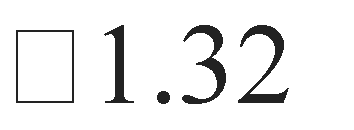 у разі самостійного встановлення норм витрати палива мають, проводяться ретельні розрахунки та фіксація в локальному акті підприємства.Облік наявності та руху нафти та нафтопродуктів (запасів ПП « Стептранс»), як зазаначалося вище ведеться на субрахунку 203 "Паливо".Для обліку нафти та нафтопродуктів, що призначаються для продажу, використовуються субрахунки 281 «Товари на складі» та 282 «Товари в торгівлі». Субрахунок 023 «Матеріальні цінності на вдповідальному зберіганні» використовується для обліку нафти та нафтопродуктів, що прийняті на відповідальне зберігання. Аналітичний облік таких запасів, що прийняті на відловідальне зберігання, ведеться по підприсмствах-власниках, згідно видів, сортів та місць зберігання. Окрім того, такі запаси зберігаються окремо від власних.Особливості обліку руху нафти та нафтопродуктів розкрито у п. 14.1- 14.1о наказі Mіністерства палива та енергетики України, Міністерства економіки України, Міністерства транспорту та зв'язку України, Державного комітету України з питань технічного регулювання та споживчої політики "Про затвердження інструкції про порядок приймання, транспортування, зберігання, відпуску та обліку нафти і нафтопродуктів на підприемствах і організаціях України" від 20 травня 2008 року Ne 281/171/678/155 (далі-Наказ N 281)[ ].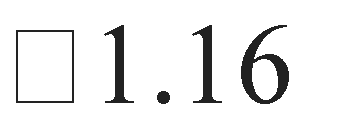 Рух ( приймання, зберігання та відпуск) запасів (нафтопродуктів) керівник підприємства і головний бухгалтер повинні проконтролювати роботу матеріально-відповідальних осіб у рамках виконання даної Інструкції. З цією метою головний бухгалтер підприємства розробляе графки документообороту. В них зазначається термін, ким оформлюються первинні документи, порядок подачі до бухгалтерської служби. Графіки затверджуються керівником підприємства.Облік запасів (нафти і нафтопродуктів) ведуть у фізичних величинах матеріально відповідальними особами. Бухгалтерська служба проводить їх кількісно-грошовий облік.Матеріально відповідальні особи підприємств такий кількісний облік нафтопродуктів ведуть у товарній книзі кількісного руху нафтопродуктів (нафти) за формою № 31-НП. У цій книзі відображається весь рух (надходження i відпуск) за день і підраховуються залишки на кінець дня.Також ведеться Журнал обліку надходження нафти і нафтопродукти за формою № 6-НП та Журнал вимірювання нафти відповід і нафтопродуктів у резервуарах за формою № 7-HП. Вони дозволяють більш посилено контролювати стан приймання, зберігання, відпуску та обліку нафти та нафтопродуктів .Обляку нафти і нафтопродуктів, які не належать підприємству, відображається у Журналі обліку надходження нафти і нафтопродуктів за формою Ne 6-HП. Актів приймання нафти або нафтопродуктів за кількістю за формою № 5-НП складаються при надходженні нафтопродуктів залізничним транспортом.Рух нафти та нафтопродуктів у резервуарах за добу фіксується матеріально відповідальними особами. Вони в Журналі реєстрації проведення вимірювань нафтопродуктів (нафти) у резервуарах форми № 7-HП Рух залишків за марками нафти та нафтопродуктів відображається у Товарній книзі кількісного руху нафтопродуктів (нафти) за формою № 31-НП. При чому окремо щодо кожного власника нафти та нафтопродукту. Усі ці документи обліку повинні бути пронумеровані, прошнуровані. Також вони засвідчуються підписом керівника та печаткою підприсмства.Оперативний контроль таких запасів у резервуарах проводиться матеріально-відповідальною особою щоденно згідно із встановленим на підприємстві порядком. Якщо в результаті такої перевірки виникають розбіжності між обліковим залишком і фактичним записами, і вони перевищують норми природних втрат, матеріально відловідальна особа дає письмове пояснення керівника підприємства щодо даної ситуації. Після цього приймається рішення керівником щодо вживання заходів по усуненню таких розбіжностей і виявлення прчин їх виникнення.Одним із методів перевірки за виявлення умов зловживано може бути вибіркова інвентаризація.На основі товарно-транспортних накладних (ТНТ) або приймального акта проводяться записи в товарній книзі кількісного руху нафти і нафтопродуктів відповідними марками і видами (додаток Ж). При чому залишок нафти та нафтопродуктів вираховується після кожного запису в товарній книзі.Відомо, що уci первинні документи матеріально відповідальні особи здають до бухгалтерської служби підприємства . При чому вони поформовані у ресстри(відомості). Такі реєстри (відомості) складаються у двох примірниках. У ресстрі відображаться дата складання; назва і номер; найменування, марка і вид нафти або нафтопродукту; кількість відпущених таких запасів в фізичних вимірниках.При відпуску нафту і нафтопродукти, що не є власністю підприємства, матеріально -відповідальні особи складають ресстри (відомості) на кожного власника нафти або нафтопродукту окремо. Такі первинні документи передаються бухгалтерії, де вони перевіряються і групуються за постачальниками або споживачами.Ведення Журналу ресстрації проведення вимірювань нафтопродуктів (нафти) у резервуарах за формою № 7-HП є обов’язковим для всіх підприємствах. При чому ведеться облік для кожного резервуара із зазначенням усіх технологічних операцій, що здійснюються кожною зміною. Таке відображення ведеться за марками нафтопродуктів. І так само дотримуються правил ведення документації: сторінки журналу нумеруються, шнуруються. Після цього вони скріплюються печаткою та підписом керівника підприємства.Дизельне паливо різних видів (залежно від масової частки сірки) зберігається в окремих резервуарах Саме зберігання нафти та нафтопродуктів проводиться згідно до вимог ДСТУ 4454.Методика аудиторської перевірки запасів ПП «Стептранс»Аудиторська перевірка запасів розпочинається із перевірки стану складського господарства. Аудитор повинен дослідити умови збереження матеріальних цінностей, їх нормування при витрачанні, правила оприбуткування тощо.Основна мета аудиту - це встановлення відповідності чинному законодавству. Наступним є перевірка достовірності та доцільності операцій із запасами та правильності їх відображення в обліку. На більшості підприємств обсяг операцій із запасами є досить значним, а тому їх перевірка є трудомістким процесом.Під час аудиторської перевірки операцій з матеріальним цінностями потрібно керуватись чинними нормативними та законодавчими документами, а саме[	]: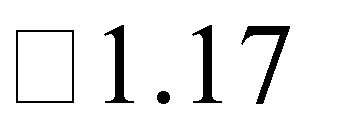 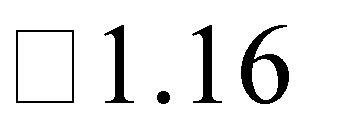 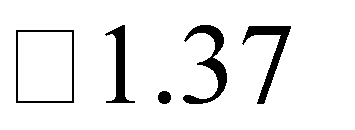 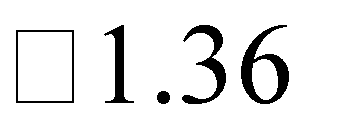 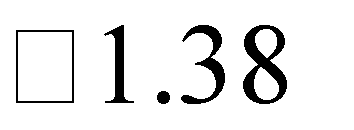 Законом України "Про бухгалтерський облік та фінансову звітність в Україні".Планом рахунків бухгалтерського обліку активів, капіталу зобов'язань і господарських операцій підприємств і організацій, затвердженим наказом Міністерства фінансів України № 291 від 30.11.1999р.Інструкцією "Про застосування планів рахунків бухгалтерського обліку...", затвердженою наказом Міністерства фінансів України № 291 від 30.11.1999 р.Положенням (стандартом) бухгалтерського обліку 9 "Запаси", затвердженим наказом Міністерства фінансів України № 246 від 20 жовтня 1996 р.Інструкцією "По інвентаризації основних засобів, нематеріальних активів, товарно-матеріальних цінностей, грошових коштів і документів та розрахунків", затвердженою наказом Міністерства фінансів України № 69 від 11 серпня 1994 р. (зі змінами і доповненнями, внесеними наказами № 268 від 5 грудня 1997 р., № 115 від 26 травня 2000 р.).Порядком проведення дооцінки залишків матеріальних цінностей зі змінами і доповненнями, затвердженим наказом Міністерства фінансів України № 69 від 11 серпня 1994 р. - Інструкцією "Про норми витрат пального і мастильних матеріалів на автомобільному транспорті", затвердженою Департаментом автомобільного транспорту України № 179 від 3 травня 1995 р.Положенням про граничні терміни експлуатації устаткування у виробництві, галузеві технічні норми витрат сировини та матеріалів на виробництво готової продукції."Положенням про документи та документообіг у бухгалтерському обліку", затвердженим Міністерством фінансів України. - "Інструкцією про порядок видачі довіреностей на отримання ТМЦ та їх відпуск", затвердженим Міністерством фінансів України.При цьому джерелами інформації для аудиторської перевірки запасів на підприємстві є наступні документи (Додатки В-Ж):Доручення - документ, що видається підприємством власним працівникам на одержання товарно-матеріальних цінностей.Прибутковий ордер для запасів всіх матеріалів, що надійшли на склад підприємства.Акт про прийняття матеріалів.Лімітно-забірна картка – оформляється при передачі запасу зі складу на виробництво.Накладна-вимога – при відпуску матеріалів на сторону.Картка обліку матеріалів, що слугує для кількісно-сортового обліку запасів на складі.Товарно-транспортна накладна - супровідний документ, на основі якого здійснюється оприбуткування запасів.Акт-вимога на зміну (додатковий відпуск).Відомість обліку залишків матеріалів на складах.Картка обліку МШП .Завдання аудитора полягає в тому, щоб не лише перевірити правильність обліку запасів, але й виявити та попередити появу порушень. Основну роль в аудиті запасів відіграє інвентаризація Присутність аудитора під час інвентаризації важлива, при чому у його функції входить:фізична присутність під час інвентаризації;особисте спостереження за ідентифікацією запасів з метою визначення ступеня відповідності їх законодавчим актам;-перевірка правильності підрахунку при проведенні випадкової вибірки;-розгляд обґрунтованості віднесення операцій із запасами до певного звітного періоду;-отримання пояснень від матеріально-відповідальних осіб з приводу значних невідповідностей;-перевірка правильності оцінки фактичного обсягу запасів.Класично, аудиторські процедури поділяються на ті, що проводяться до інвентаризації, під час інвентаризації та після інвентаризації.До проведення інвентаризації необхідно вивчити складське господарство та контрольно-пропускну систему підприємства. Для цього необхідно здійснити процедури перевірки таких фактів:-чи здійснюється охорона об'єкта;-чи правильно оформлені договори про матеріальну відповідальність з працівниками;-чи відповідні умови для забезпечення збереженості матеріальних цінностей,чи є в наявності складські приміщення, шафи, сейфи;-чи є на підприємстві вимірювальні пристрої;-чи проводиться контроль за порядком відпуску запасів на сторону;-чи є на підприємстві постійно діюча комісія для перевірки матеріальних запасів.Для	отримання	впевненості	в	тому,	що	операції	із	запасами	до інвентаризації були обліковані правильно, аудитор робить копії останніхдокументів за надходженням та вибуттям таких цінностей. Під час проведення самої інвентаризації аудитор не може бути членом інвентаризаційної комісії, але стежить за правильністю виконання процедур.Члени інвентаризаційної комісії перераховують цінності(запаси) та складають інвентаризаційні описи. Після цього аудитор проводить контрольну перевірку. Він звіряє дані інвентаризації з даними інвентаризаційних описів.Перевірячи звітність, аудитор контролює правильність віднесення запасів до відповідного звітного періоду. Для цього аудитор виконує такі процедури: відбирає операції з відпуску запасів, що обліковані на початку звітного періоду та порівнює їх із накладними та рахунками. Після закінчення інвентаризації аудитор знімає копію інвентаризаційної відомості.Після цього результати інвентаризації порівнюють з даними бухгалтерського обліку. Як показує практика, відхилення не менше 5-10 пунктів звітної кількості від фактичної, а разі більшої номенклатури - до 50-80 пунктів є досить частим явищем.Рух запасів аналізується аудитором тоді, коли є інформація, що на підприємстві всі операції документуються. Перевіряючи рух запасів, аудитор виявляє підробки в документах за операціями з витрачання товарівПри цьому аудитор застосовує такий метод перевірки як порівняння, що дозволяє зрівняти дані прибутково-видаткових документів з даними інших документів, які фіксують ці самі операції. Його використовують за умови виявлення помилок у документально правильно оформлених операціях із запасами.Сам огляд бухгалтерських документів аудитор проводить для перевірки правильності арифметичних підрахунків у них та їх правильного оформлення. Вивчення самих господарських операцій проводиться шляхом зіставлення даних бухгалтерського обліку з даними оперативного обліку.Проте, слід пам’ятати, що дані оперативного обліку не можуть бути основою для облікових записів. Згідно документів оперативної звітності можна визначити лише справжній характер та обсяг операцій, пов'язаних ззапасів. Це слугує основою для аудитора у побудові правильного напрямку дослідження.Неефективна облікова політика щодо оцінки запасів може призвести до погіршення фінансового стану підприємства. Правильний вибір методу оцінки запасів дозволить уникнути перекручення показника ліквідності підприємства.Найчастішими видами порушень є такі:-відкриття кількох карток складського обліку на одні й ті самі вид запасів;списання запасів за найбільш вигідними умовами в певній угоді;-недотримання застосування вибраного методу оцінки запасів;-списання фактично неіснуючих на складі запасів.Тому перевірку обліку запасів потрібно робити досить ретельно. Саме чіткий і послідовний контроль необхідний в умовах динамічного ринкового середовища, коли облік запасів напряму впливає на фінансовий стан досліджуваного підприємства.3.ШЛЯХИ ВДОСКОНАЛЕННЯ ОБЛІКУ ЗАПАСІВ НА ПІДПРИЄМСТВАХ3.1 Міжнародний досвід обліку запасів та порівняльна характеристика П(С)БО та МСФЗ, які регламентують облік запасівГлобалізація економічних процесів в світі стимулює розробку загальних принципів обліку та звітності. І на теренах нашої країни це сприяє провадженню Міжнародних стандартів фінансової звітності (МСФЗ).Облік запасів у зарубіжних країнах ведеться переважно згідно МСБО 2«Запаси». Даний стандарт розкриває поняття первісної (початкової) вартості запасів і методи їх оцінки. І відповідно уже національні стандарти, зокрема П(С)БО 9 «Запаси», буудуються , опираючись на міжнародні стандарти обліку.Слід зауважити, що МСБО та П(С)БО мають ряд як спільних, так і відмінних ососбливостей. Згідно П(С)БО 9 запасами є активи, що утримуються на підприємстві для подальшого продажу за умов звичайної господарської діяльності такого підприємства. Також вони використовуються на підприємстві для виробництва основниного виду проудкуту з метою з метою подальшого його продажу. Особливістю вітчизняного обліку є те, що згідно із законодавством України, облік запасів, до переходу права власності на них, відрізняється від обліку тих запасів, на які підприємство має права. Так, останні обліковуються на позабалансових рахунках бухгалтерського обліку.На відміну, міжнародні стандарти фінансової звітності незалежно від права власності запаси визнають активами малих і середніх підприємств. А тому обліковують їх на балансі підприємства.У фінансовій звітностізарубіжних країн загальну балансову вартість запасів формують згідно з класифікаціями, що розробляються для відповідних суб’єктів господарювання. Порівняння визначення запасів МСФЗ і П(С)БО щодо визначення і класифікації запасів можна поадти у табл. 3.1[ ]: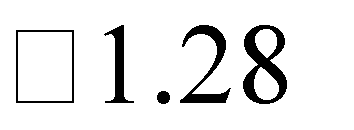 Таблиця 3.1 - Порівняння визначення запасів МСФЗ і П(С)БО щодо класифікації запасівОтже, як відомо оцінка запасів є ключовим моментом у обліку запасів, оскільки впливає на визначення собівартості продукції. Це особливо актуальним стає під час росту цін на запаси, що пов’язано не лише із зростанням інфляції у економіці будь-якої країни, але й динамічністю ринкового середовища взагалі.За таких у мов вибір методу оцінки запасів, що пропонує вітчиняне П(С)БО 9 «Запаси» стає фундаментальним при здійсненні оперцій чи то надходження, чи то списання запасів на дату складання балансу. Формування наказу про облікуову політику за таких умов повинно бути належним чином рганізоване , щоб передбачити наслідки обраного методу обліку запсів і спрогнозувати майбутні економічні вигоди від такої оцінки.Досліджуючи запроновані підходи до оцінки запасів у бухгалтерському обліку за національними та міжнародними стандартами фінансвого обліку (табл. 3.2), слід зауважити, що існують певні відмінності у стандартах на момент формування вартості запасів при надходженні, вибутті та на дату складання балансу. Прооет згідно облікової політики підприємства для всіх запасів, що мають однакове призначення й однакові умови використання, застосовується тільки один із обраних підприємством методівУ загальному порівняння МСФЗ і П(С)БО щодо обліку запасів можна поадти наступним чином (табл. 3.2)[ ].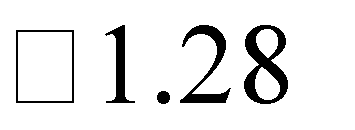 Таблиця 3.2 - Порівняння міжнародного та національного стандартів з обліку запасівЯк видно, в МСФЗ переважно увага приділяється загальним проблемам обліку запасів у тих країнах, де вони застосовуються. Створення більш детальних стандартів зробило б неможливим їх уніфікацію для інших країн.Отже, як видно з МСФЗ до собівартості запасів включають всі витрати на придбання, витрати на переробку та інші витрати, що здійснені під час доставки запасів на підприємство. Не включаються собівартості запасів і вважаються витратами періоду, в якому вони понесені, такі витрати: витрати на оплату праці; понаднормові відходи матеріалів; витрати на зберігання (окрім визначених моментів процедурам виробничого процесу); адміністративні витрати, що не пов'язані з доставкою запасів ; витрати на продаж[ ].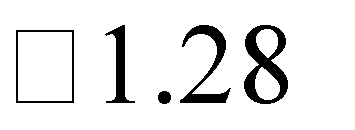 Щодо методів вибуття запасів. Згідно з П(С)БО 9 використовується підприємством самостійно обраний один із методів: ідентифікованої собівартості відповідної одиниці запасів; середньозваженої собівартості; собівартості перших за часом надходження запасів (ФІФО); нормативних затрат; ціни продажу[ ]. МСБО 2 пропонує використовувати метод стандартних витрат або метод роздрібних цін.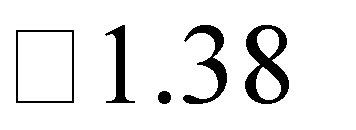 МСБО 2 формує також достатньо широкий перелік видів діяльності і суб'єктів господарювання, що не застосовують до оцінки запасів справедливу вартості. Для певних підприємств МСБО 2 формує окремі вимоги щодо оцінки запасів. Проте, МСБО 2 не виділяють в окрему групу запасів малоцінні та швидкозношувані предмети. У цьому питанні згідно з МСБО вирішальну роль вдіграє професійна думка бухгалтера[ ]. П(С)БО 9, навпаки, містить детальний перелік активів, що визначаються запасами. Отже, що національні стандарти більш пропонують формування більш детельноі, ретельної інформації про списання запасів при вибутті.Щодо означення "первісної вартості" в МСБО 2, то воно відсутнє. Формвання первісної вартості за П(С)БО 9 залежить від джерела придбання. Така конкретизація первісної вартості в залежності від джерела надходження формує більш достовірну оцінку запасів та  реальне відображенняОкрім різниці у визначенні запасів, МСБО 2 пропонує сторнування збитків від знецінення заапасів. Це можливо за умов відсутності таких запасів на підприємствів.П(С)БО 9 пропонує раніше визнані витрати не сторнувати.В обох стандартах є перелік витрат, які не відносяться до вартості запасів. Вони визнаються витратами підприємства. Але згідно з МСБО 2 виключаються із собівартості запасів витрати на зберігання (крім певних випадків). П(С)БО 9 не включаються до первісної вартості фінансові витрати[ ].Проте, слід відмітити ають ряд рис, що є позитивними і уніфікованими для різних країн. ФІ їх варто б було перйняти. Так, зокрема, це чітка економічна логіка у побудові і викладі матеріалу; узагальнення сучасної світової практики в галузі фінаснвового обліку. Проте, є ряд спірних моментів МСФЗ, що унеможливлює їх 100% ввикористання у вітчизняній практиці. Зокрема, це їх узагальнений характер та неможливість їх співставлення з конкретними ситуаціями.Таким чином, можна зробити висновок про те, що П(С)БО 9 «Запаси» та МСФЗ 2 «Запаси» мають спільні та від’ємні риси. Так визначення поняття«запасів», умови визнання запасів і основні поняття, пов’язані з ними, а також рекомендації щодо використання методів оцінки запасів в обох стандартах є тотожними.Отже, можемо зробити висновок, МСФЗ є ефективним засобом міжнародної інтеграції в економічній сфері. Їх застосування у практиці вітчизняних підприємств призведе до сталого економічного розвитку України. Зокрема прискорить гармонізацію бухгалтерського обліку та фінансової звітності , що особливо є актуальним при її складанні за міжнародними стандартами.1.2 Вдосконалення обліку нафтопродуктівНафтопродукти для ПП « Стептранс» є основним видом запасів, при цьому вони забезпечують здійснення безперервного процесу виробництва, господарювання даного підприємстваю.Нафтопродукти мають високу ціну і вартість Це зумовлює необхідність правильно та ефективно побудувати їх облік. При чому особливості організаційної діяльності даного підприємства суттєво впливають на побудову обліку нафтопродуктів.Для обліку наявності і руху таких запасів Планом рахунків передбачено рахунок 20 «Виробничі запаси». Субрахунок 203 використовують для обліку наявності та руху палива. На цьому субрахунку обліковуються також оплачені талони на нафтопродукти та газ.Виходячи із особливостей придбання та використання нафтопродуктів ми пропонуємо вести їх облік за такими субрахунками:— Нафтопродукти на складі— Нафтопродукти за талонами— Нафтопродукти в баках транспортних засобів— Відпрацьовані нафтопродукти— Тверде паливо— Газ в балонахТаке використання аналітичного обліку дасть можливість більш ефективно управляти ними.А зокрема, не лише відображати у грошовому, а й у натуральному вимірнику. Це також сприятиме проведенню та ефективності результатів інвентаризації.Аналітичний облік палива необхідно вести і у кількісному вимірнику. Зокрема : на кожного покупця робити картку обліку продажу пального, в якій відображати дані аналітичного обліку окремого виду палива. За допомогою таких карток можна відстежувати заборгованість за паливо за конкретним покупцем на конкретний вид палива.Відпуск нафтопродуктів власним водіям здійснюють на підставі лімітно- забірних карток. Списання нафтопродуктів на пробіг автомобіля власного транспорту здійснюється на підставі дорожніх листів .Основне пальне передається водіям перед поіздкою. Після повернення за допомогою спеціального обладнання (об’ємних і масових лічильників)перевіряють баки автотранспорту. І складається Акт заміру залишків в баках автотранспорту. Після чого порівнюються дані до та після поїздок і визначають розмір витрат.Відпущене для роботи паливо матеріали списуються на витрати виробництва ( табл.3.3).Таблиця 3.3 Кореспонденція рахунків з руху палива на підприємствіТака кореспонденція рахунків з обліку нафтопродуктів спростить інвентаризацію залишків пального.Вдосконалити облік також можна через нову форму накопичувального документа. В ноьму б доцільно було за кожним постачальником відображати кожен вид нафтопродукту, що надійшли на підприємство за звітний період.Для обліку окремого виду палива можна також ввести ввести нові аналітичні рахунки і використовувати їх в процесі обліку.- Пальне в баках авто (Бензин А-95);- Бензин А-95 на складі;- Дизпаливо в баках чи щось інше.Так за допомогою спеціалізованого програмного забезпечення	такіоблікові оперції можуть бути повністю автоматизовані. Зокрема, програма«1-С:Бухгалтерія» бухгалтерський облік надходження нафтопродуктів на склад, їх рух і витрати оформлює аналогічними документами. При цьому використовуючи ідентичні господарські операції. Формування ж інформаційної бази про стан даних об’єктів на певну дату сприятиме автоматизації робіт бухгалтера підприємства. Оскільки саме запаси,а зокрема нафтопродукти для ПП «Стептранс» забезпечують здійснення безперервного процесу виробництва і реалізації продукції (товарів, робіт, послуг) - нафтопродуктів. Таким чином їх ефективний облік впливає на успішне виконання виробничо-фінансових планів даного підприємства та максимізації прибутків.3.3 Взаємозв’язок і відмінність управлінського та фінансового обліку запасів у перевірці обліку запасів підприємстваУ світовій практиці застосовуються дві системи обліку - переплетена й інтегрована. Переплетеній система обліку передбачає, що управлінський і фінансовий облік використовують рахунки, які не кореспондують один з одним. Інтегрована система обліку рахунки управлінського обліку включає в загальний план рахунків і вони кореспондуватимуть з рахунками фінансового обліку.Отже, як відомо, у фінансовому обліку інформація про запаси формуюється  за рахунками класу 2 ―Запаси.  В управлінському обліку також можна використовувати даний рахунок. А тому, за таких умов, операції з надходження і вибуття запасів відображатимуться згідно подвійного запису на рахунках одночасно і фінансового й управлінського обліку. Різниця буде у ступені деталізації.Сама ж відмінність управлінського й фінансового обліку запасів обумовлена метою кожного із цих видів обліку. Мета фінансового обліку - забезпечення інформацією зовнішніх користувачів. На практиці такаінформація наводиться у фінансовій звітності. Зокрема це  ―Баланс‖, ф. № 1.  В другому розділі активу ―Оборотні активи‖ відображаються сальдо  кінцеве за синтетичними рахунками 2 класу. На відміну, в управлінському обліку немає синтетичних даних про сальдо за такими рахунками. Тому, відбувається деталізація даних по запасам за аналітичними рахунками на кінець звітного періоду.	Така	деталізація	відбувається	як	у		фінансовому		обліку,	так	і управлінському. Проте,		в управлінському обліку використовується щоденна оперативна облікова інформація. Вона є глибшою і детальнішою, включаючи , інформацію нормування, планування, аналізу, контролю запасів підприємства. Спільними	для		обох	видів	обліку	запасів		є		переважна	більшість первинних документів, що складаються при надходженні й вибутті запасів. Цеобумовлено тим, що записи здійснюються перманентно і одночасно.Проте існує і чітка розмежованість і формуванні документів з обліку запасів для фінансового і управлінського обліку. Так, первинні документи з обліку запасів є чітко регламентовані законодавством країни і передбачають набір первинних реквізитів. Первинні документи управлінського обліку мають довільну форму і слугують для збору інформації про окремі деталі виробничого процесу підприємства. Так, наприклад, про розрахунки норм витрачання запасів, певної форми особові картки обліку запасів з ії детальною класифікацією. Дані ж фінансового обліку запасів формуються у Головній книзі та журналі-ордері № 5 (5А).Проте взаємозв’язок цих двох видів обліку може простежуватися і при формуванні первинних документів. Детальна і конкретна інформація управлінського обліку запасів доповнює систему фінансового обліку і сприяє складанню точної, без перекручень фінансової звітності.Як відомо, при складському обліку запасів складського обліку матеріально відповідальні особи в кінці місяця на основі карточок складського обліку складають матеріальний звіт( тип. ф. № М–19). Проте даний звіт містить інформацію лише про ті запаси, за якими протягом місяця відбулись зміни ( надходження чи вибуття). Інформацію про залишки напочаток місяця беруть відповідно вже не зі звіту за попередній період, а з карточок складського обліку. За тими номенклатурними номерами запасві, де протягом місяця не було операцій, а отже і записів у карточці не було, не вказуються залишки у звіті про рух матеріалів. Оскільки вони не було зміни запасів, тоі в бухгалтерії є така інформація згідно даних сальдових відомостей. Якщо на підприємстві використовують сальдовий метод обліку запасів,крім звіту про рух матеріалів, подаються і відомості обліку залишків матеріалів на складі(тип. ф. № М–14). При чому у звіті про рух матеріалів оприбуткування запасів та їхнє списання відображається на основі первинних документів. Ці документи додаються до першого примірника і тоді все разом передають у бухгалтерію підприємства. За таких умов особливого значення набувають дані управлінського обліку, що дозволяють і проаналізувати наявність таких запасів і їх призначення у процесі виробництва даного підприємства.Поєднання даних управлінського і фінансового обліку відіграє значну при перевірці операцій з запасами. Так, при перевірки достовірності залишків на початок місяця за кожним номенклатурним номером запасів,   що включені у звіт про рух матеріалів, звіряється правильність і достовірність руху запасів за кожним документом. Після проведення підрахунку кінцевого залишку звіт приймається бухгалтером матеріального відділу і слугує базою для формування аналітичної інформації за окремими конкретизованими видами запасів.Залишки запасів на кінець місяця зі звіту про рух матеріалів переносять у сальдові відомості. Ці відомості можуть бути у двох варіантах. Або сформовано по матеріально відповідальній особі. Або сформована щодо синтетичних рахунків, а всередині – за матеріально відповідальними особами. Одночасно зі звітами про рух матеріалів формують відомість 5.1 аналітичного обліку запасів за рахунком № та журналі 5 (5А). Тут відображаються лише обороти за рахунками з обліку запасів. Загальний кредитовий оборот із журналу № 5 (5А) переносять у Головну книгу. В Головній книзіпідраховують дебетовий оборот за кожним синтетичним рахунком з обліку запасів, опираючись для первірки на кредитовий оборотз журналу № 5 (5А). Після цього визначається сальдо запасів за кожним синтетичним рахунком.Таке поєднання фінансового й управлінського обліку запасів у звіту про рух матеріалів є основою у перевірці операцій із запасами підприємства взагалі.ВИСНОВКИВиходячи із мети та завдання дипломної роботи, поставлених на початку дослідження, нами було проведено ряд заходів та висунуто пропозиції по вирішенню зазначених питань по удосконаленню обліку та аудиту за запасів підприємства.Перш за все, за допомогою порівняння визначень запасів різних авторів було визначено їх значну роль у процесі суспільного виробництва. В законодавчих і нормативно-правових документах вживаються різні назви категорії - "запаси", "матеріали" та інші терміни. Дослідженням встановлено, що для уникнення плутанини та досягнення єдиної термінології слід у фінансовому обліку узагальнити єдиний термін, або вдатися до одного більш висвілюваного джерела, хоча в кожному виробництві є своя специфіка, яка є унікальна.Досліджено стан діючої класифікації і оцінки виробничих запасів. Зокрема визначено за якими критеріями підприємство може визнавати запаси.Узагальнено теоретичні і практичні питання обліку наявності, руху та вибуття виробничих запасів в умовах формування ринкових відносин. Доцільно мати єдиний порядок оприбуткування запасів. На окремому рахунку рекомендується використовувати для відображення приросту виробничих запасів, що надійшли з будь-яких джерел, включаючи витрати з покращення їх стану.Система обліку, яка склалася роками на вітчизняних підприємствах, не задовольняє вимоги ринку, оскільки умови функціонування значно розширюють коло операцій, що проводяться з запасами.Первинні документи по надходженню запасів є основою організації матеріального обліку. Саме по первинних документах здійснюється попередній, поточний і подальший контроль за рухом, збереженням і використовуванням виробничих запасів.Первинні документи по руху запасів повинні ретельно оформлятися, обов'язково містити всі підписи осіб, що здійснили ту або іншу операцію, і коди відповідних об'єктів обліку. Контролювати дотримання правил оформлення руху матеріальних ресурсів повинен головний бухгалтер і керівники відповідних підрозділів.Облік запасів ведеться на рахунках 2 класу. Рахунки є активними, відповідно надходження запасів відображається за дебетом, вибуття, списанняза  кредитом.    На  товаристві  ―Промінь‖  виробничі  запаси  представлені  у вигляді сировини і матеріалів, палива, запасних частин.Враховуючи, що СТОВ «Промінь» платник ПДВ і податку на прибуток, а постачальники запасів, здебільшого, платники ПДВ і платники податку на прибуток на загальних підставах.Для оцінки вибуття, списання запасів товариство використовує лише ті методи із запропонованих у П(С)БО 9 ―Запаси‖, що   обрані ним самостійно і визначені у Наказі Про облікову політику товариства, а саме ідентифікованою собівартістю.Важливе місце у справі управління господарсько-фінансової діяльністю товариства з метою виявлення недоліків, встановлення невикористаних резервів, зменшення витрат, підвищення рентабельності роботи, посідає аудиту. Оскільки аудиторські перевірки на товаристві ―Промінь‖ проводяться тільки при зміні керівника або головного бухгалтера, а дані події за аналізуємий період не відбувалися, проведено аудит щодо правильності ведення та повноти відображення в обліку операцій з руху запасів.З’ясовано, що основними задачами обліку запасів є контроль за збереженням матеріальних ресурсів, відповідністю складських запасів нормативам; контроль за виконанням планів постачання запасів; виявлення фактичних витрат, пов'язаних із заготівлею запасів; контроль за дотриманням норм виробничого споживання; правильний розподіл вартості витрачених у виробництві матеріалів по об'єктах калькуляції; раціональна оцінка запасів.За даними перевірки визначено, що товариство дотримується вимог чинного законодавства і штрафні санкції як до матеріально-відповідальних, так і посадових осіб не застосовувалиПропонується внести зміни до обліку запасів за допомогою прийомів імотодів управлінського обліку.Тому з впевненістю можна сказати на даному етапі, що запаси для кожного підприємства – це також активи, які утримуються для продажу за умови звичайної господарської діяльності (товари); які перебувають у процесі виробництва з метою подальшого продажу продукту виробництва,(незавершене виробництво); утримуються для використання під час виробництва продукції, виконання робіт та надання послуг.Економне використання сировини і матеріалів на виробництві залежить від обґрунтованої розробки і впровадження прогресивних технологічних норм їх витрат. Для цього перевіряється діюча система нормування витрат матеріалів на виробництво, з'ясовується, які служби здійснюють нормування, які норми використовуються на підприємстві, в якому стані знаходиться нормативна технологічна документація, відповідність застосовуваних норм досягнутому рівню організації і технології виробництва, питома вага корисного використання сировини і матеріалів.СистемаЕлементи системиГоловна мета системиФірмаЛюди, устаткування, матеріали,будинки й ін.Виробництво товарівКомп'ютерЕлектронні й електромеханічніелементи, лінії зв'язку й ін.Обробка данихТелекомунікаційна системаКомп'ютери, модеми, кабелі,мережне програмне забезпечення й ін.Передача інформаціїІнформаційнасистемаКомп'ютери, люди, інформаційне іпрограмне забезпеченняВиробництвопрофесійної інформаціїКласифікаційнігрупи запасівВид запасівХарактеристика123За призначенням і причинами утворенняПостійніЧастина виробничих і товарних запасів, що забезпечуютьбезперервність виробничого процесу між двома черговими поставкамиЗа призначенням і причинами утворенняСезонніЗапаси, що утворяться при сезонному виробництві продукції чи при сезонномутранспортуванніЗа місцем знахо- дженняСкладськіЗапаси, що знаходяться на складах підприємстваЗа місцем знахо- дженняУ виробництвіЗапаси, що знаходяться в процесі обробкиЗа місцем знахо- дженняВ дорозіПродукція, що відвантажена споживачу, і ще ним не отримана,знаходиться в дорозіЗа рівнем наявності на підприємствіНормативніЗапаси, що відповідають запланованим обсягам запасів, необхідним для забезпечення безперебійної роботи підприємстваЗа рівнем наявності на підприємствіПонаднормовіЗапаси, що перевищують їх нормативну кількістьЗа наявністю на початок і кінецьзвітного періодуПочатковіВеличина запасів на початок звітного періодуЗа наявністю на початок і кінецьзвітного періодуКінцевіВеличина запасів на кінець звітного періодуВідносно до балансуБалансовіЗапаси, що є власністю підприємства і відображаються в балансіВідносно до балансуПозабалансовіЗапаси, що не належать підприємству, і знаходяться у нього черезпевні обставиниЗа ступенем лік- відностіЛіквідніВиробничі та товарні запаси, що легко перетворюються на грошові кошти у короткий термін і без значних втрат первісної вартості таких запасівЗа ступенем лік- відностіНеліквідніВиробничі та товарні запаси, які неможливо легко перетворити на грошові кошти у короткий термін і без значних втрат первісної вартості таких запасівЗа походженнямПервинніЗапаси, що надійшли на підприємство від інших підприємств і не підлягали обробці на даному підприємствіЗа походженнямВторинніМатеріали та вироби, що після первинного використання можуть застосовуватися вдруге у виробництві (відходи виробництва та споживання продукції)За обсягомВільніЗапаси, що знаходяться у надлишку на підприємствіЗа обсягомОбмеженіЗапаси, що знаходяться в обмеженій кількості на підприємствіЗа сферою ви- користанняУ сфері ви-робництваЗапаси, що знаходяться у процесі виробництва (виробничі запаси,незавершене виробництво)За сферою ви- користанняУ сфері обігуЗапаси, що знаходяться у сфері обігу (готова продукція, товари)За сферою ви- користанняУ невиробничійсферіЗапаси, що не використовуються у виробництвіЗа складом і структуроюЗапаси виробничі (предмети і засоби праці)Запаси сировини, основних і допоміжних матеріалів, напівфабрикатів власного виробництва, купівельних напівфабрикатів, комплектуючих виробів, палива, запчастин, тари і тарних матеріалів, МШПЗа складом і структуроюЗапаси неза- вершеного виробництва(предмети праці)Частина продукції, що не пройшла всіх стадій обробки та не прийнята відділом технічного контролю (ВТК)За складом і структуроюЗапаси готової продукції (продукти праці)Продукція, виробництво якої завершене що прийнята ВТК і знаходиться на складіЗа складом і структуроюЗапаси товарні (продукти праці)Товари, що знаходяться у сфері обігу, а також продукція, що знаходиться в дорозіЗ А П А С ИСировина й матеріалиЗ А П А С ИКупівельні напівфабрикати та комплектуючі виробиЗ А П А С ИПаливоЗ А П А С ИТара й тарні матеріалиЗ А П А С ИБудівельні матеріалиЗ А П А С ИМатеріали, передані в переробкуЗ А П А С ИЗапасні частиниЗ А П А С ИМатеріали сільськогосподарського призначенняЗ А П А С ИІнші матеріалиНапрями надходженняПервісна вартістьПридбання за платуУсі витрати з придбанням запасів і доведенням їх до стану, в якому вони придатні до використання в запланованих цілях.Придбання за рахунок банкуУсі витрати на придбання і доведення їх до стану, в якому вони придатні до використання без урахування витрат на сплату відсотків за кредитбанку.Виготовлення власними силамиСобівартість	їх	виробництва,	яка	визначаєтьсяПСБО 16 „Витрати‖Внесок до статутного капіталуУзгоджена засновниками (учасниками) справедливавартість.Одержання безоплатноСправедлива вартість.Обмін на подібні активиБалансова вартість переданих запасів (якщо балансова вартість переданих запасів перевищує їх справедливу вартість, то первісною вартістюотриманих запасів є їх справедлива вартість)Обмін на неподібні активиСправедлива вартість переданих запасів, збільшена (знижена)на	суму	грошових	коштів,	яка	булапередана (отримана) в процесі обміну.Виявлення	як	надлишок	приінвентаризаціїСправедлива вартість.Назва нормативного документуКим і коли затвердженийКоротка характеристика змісту норм. документуЗакон України „Про бухгалтерський облік та фінансову звітність в Україні ‖№996-XIV ВР від 16липня 1999р.Закон визначає правові засади регулювання, організації, ведення бухгалтерського обліку та складання бухгалтерської звітності в Україні.Закон України „Про аудиторськудіяльність‖№3125-ХІІ від 22 квітня1993р.Визначає правові засади здійсненняаудиторської діяльності в УкраїніЗакон України „Про податок на додану вартість‖№168/97-ВР від 3 квітня 1997р. Із змінами і доповненнямиВизначає платників податків, об’єкти, базу і ставки оподаткування, порядок обліку звітності та сплати податку до бюджету.Положення (стандарт)бухгалтерського обліку 9 „Запаси‖Наказ Міністерства фінансів України №246 від 20.10.1999р.із змінамиі доповненнями від 27.12.05р.Визначає методологічні засади формування в бухгалтерському обліку інформації про виробничі запаси та їх розкриття у фінансовій звітності.Інструкція „Про застосування Плану рахунків бухгалтерського обліку ‖ План рахунків бухгалтерського обліку таінструкції.Наказ Міністерства фінансів України №246 від 20 жовтня 1998р. Та від 30.11.99р. №291Визначає основні рахунки та субрахунки обліку виробничих запасів.Інструкція „По інвентаризації основних засобів, нематеріальних активі, товарно- матеріальних цінностей, грошових коштів і документів тарозрахунків.‖Наказ Міністерства фінансів України від 11.02.94р. №69 із змінами і доповненнями від 26.06.2000р. №115Визначає порядок проведення інвентаризації виробничих запасів, та основні вимоги, щодо оформлення результатів інвентаризації.Інструкція про порядок реєстрації виданих, повернених і використаних довіреностей на одержання цінностей.Наказ Міністерства фінансів №87 від 16.05.1996р.Визначає механізм визначення розміру збитків від розкрадання, нестачі, знищення (псування) матеріальних цінностей.Постанова Кабінету Міністрів України „Порядок визначення розміру збитків від розкрадання, нестачі, знищення (псування)матеріальних цінностей‖Постанова Кабінету Міністрів України від 22.11.99р. №116Визначає механізм визначення розміру збитків від розкрадання, нестачі, знищення (псування) матеріальних цінностей.Порядок проведення до оцінкизалишків матеріальних цінностейНаказ Міністерствафінансів №69 від 11.08.1994р.Регулює порядок проведення до оцінки залишків матеріальних цінностейНаказ Міністерства статистики України „Про затвердження типових первинних документів з обліку сировини і матеріалів‖Наказ Міністерства статистики України №193 від 21.06.96р.Визначає перелік та форму типових первинних документів ,які можуть використовуватися підприємствами при обліку сировини та матеріалів.Наказ Мінфіну України „Про кореспонденцію рахунків‖Наказ Міністерства фінансів №143 від 28.03.2002р.Визначає типові бухгалтерські проведення пов’язані з обліком надходження, вибуттям та виробництвом виробничих запасів.Методичні рекомендації про застосування регістрів бухгалтерського обліку.Наказ Міністерства фінансів №356 від 29.12.2000р.Надає методичні рекомендації про застосування регістрів бухгалтерського обліку з обліку виробничих запасів.Показники діяльності підприємстваФактичні дані за періоди, тис.грн.Фактичні дані за періоди, тис.грн.Фактичні дані за періоди, тис.грн.Фактичні дані за періоди, тис.грн.Абсолютне відхиленняАбсолютне відхиленняАбсолютне відхиленняВідносне відхилення,%Відносне відхилення,%Відносне відхилення,%Показники діяльності підприємства20172018201920202018/20172019/20182020/20192018/20172019/20182020/2019Валова виручка від реалізації, тис. грн.113987,6148508,1153086,361976,634520,54578,2-91109,730,283,08-59,5Валовий прибуток, тис.грн.1325,52277,32525,3508,8951,8248-2016,571,8110,89-79,9Активи, тис. грн.8061,08854,011319,611410,97932465,691,39,8427,850,8Власний капітал, тис. грн.5802,98080,210605,511114,32277,32525,3508,839,2431,254,79Кредиторськазаборгованість, тис. грн.2258,1773,8714,1296,6-1484,3-59,7-417,5-65,73-7,72-58,5Рентабельність власногокапіталу, %26332747-6-2326,92-18,18-85,2Рентабельність активів,%202725472-2135-7,4-84Рентабельність виготовленої продукції,%1,21,51,60,80,30,1-0,8256,6-50Капіталовіддача реалізованої продукції,%174217561517545,314-239-971,71,15-13,64-64,1Повна собівартість продукції, тис. грн.111992,6145218,614866560624,4332263446,4-88040,629,672,37-59,2Інші операційні витрати300,1441,7399,8682,7141,6-41,9282,947,18-9,4970,8Спосіб надходження запасівЯк визначається первісна вартість запасівЯкою нормою П(С)БОрегулюєтьсяПридбані за платуСкладається із:сум, що сплачуються відповідно до договору постачальнику (продавцю), за вирахуванням непрямих податків;сум ввізного мита;сум непрямих податків у зв'язку з придбанням запасів, що не відшкодовуються підприємству;транспортно-заготівельних витрат (ТЗВ), що є витратами на заготівлю запасів, оплату тарифів (фрахту) за вантажно- розвантажувальні роботи і транспортування запасів усіма видами транспорту до місця їх використання, включаючи витрати на страхування ризиків транспортування запасів;інших витрат, безпосередньо пов'язаних із придбанням запасів і доведенням їх до стану, в якому вони придатні для використання із запланованою метою. До таких витрат, зокрема, відносяться прямі матеріальні витрати, прямі витрати на оплату праці, інші прямі витрати підприємства на доопрацювання та підвищення якісно- технічних характеристик запасів.Якщо на момент оприбуткування запасів неможливо достовірно визначити їх первісну вартість, такі запаси можуть оцінюватися і відображатися за справедливою вартістю* з подальшимкоригуванням до первісної вартостіП. 9 П(С)БО9Виготовленівласними силамиДорівнює виробничій собівартості запасів, що визначається згідно з П(С)БО 16П. 10П(С)БО 9Унесені до статутногокапіталуВідповідає погодженій із засновниками (учасниками) справедливій вартості* запасів з урахуванням витрат, передбачених п. 9 П(С)БО 9П. 11П(С)БО 9ОтриманібезоплатноВідповідає справедливій вартості запасів* з урахуванням витрат,передбачених п. 9 П(С)БО 9П. 12П(С)БО 9Отримані в результаті обміну на подібнізапасиДорівнює балансовій вартості переданих запасів. Якщо балансова вартість переданих запасів перевищує їх справедливу вартість*, то первісна вартість отриманих запасів визначається на рівні справедливої вартості. Різниця, що утворилася, включається доскладу витрат звітного періодуП. 13П(С)БО 9Отримані в результаті обміну на неподібнізапасиВідповідає справедливій вартості* отриманих запасівП. 13П(С)БО 9* Під справедливою вартістю П(С)БО 19 розуміє:для готової продукції та товарів – ціну реалізації за вирахуванням витрат на реалізацію та суми надбавки (прибутку) виходячи з надбавки (прибутку) для аналогічної готової продукції та товарів;для незавершеного виробництва – ціну реалізації готової продукції за вирахуванням витрат на завершення, реалізацію та надбавки (прибутку), розрахованої за розміром прибутку аналогічної готової продукції;для матеріалів – відновну вартість (сучасну собівартість придбання).* Під справедливою вартістю П(С)БО 19 розуміє:для готової продукції та товарів – ціну реалізації за вирахуванням витрат на реалізацію та суми надбавки (прибутку) виходячи з надбавки (прибутку) для аналогічної готової продукції та товарів;для незавершеного виробництва – ціну реалізації готової продукції за вирахуванням витрат на завершення, реалізацію та надбавки (прибутку), розрахованої за розміром прибутку аналогічної готової продукції;для матеріалів – відновну вартість (сучасну собівартість придбання).* Під справедливою вартістю П(С)БО 19 розуміє:для готової продукції та товарів – ціну реалізації за вирахуванням витрат на реалізацію та суми надбавки (прибутку) виходячи з надбавки (прибутку) для аналогічної готової продукції та товарів;для незавершеного виробництва – ціну реалізації готової продукції за вирахуванням витрат на завершення, реалізацію та надбавки (прибутку), розрахованої за розміром прибутку аналогічної готової продукції;для матеріалів – відновну вартість (сучасну собівартість придбання).Зміст операціїПервинні документиБухгалтерський облікБухгалтерський облікБухгалтерський облікЗміст операціїПервинні документиДтКтСумаПерераховано передоплату за бензинПлатіжне доручення37131110200Відображено податковий кредит із ПДВПодаткова накладна6416441700Отримано паливну карткуАкт приймання- передачі061–10200Передано паливну картку водієвіВідомість06206110200Заправлено	автомобіль	на	АЗС	за паливною карткоюЧеки РРО, чек POS- термінала2033631850Закрито розрахунки за ПДВЧеки РРО, чек POS- термінала644631170Списано	вартість	бензину	з позабалансового субрахункаЧеки РРО, чек POS- термінала–0621 020Здійснено зарахування заборгованостей за рахункамиБухгалтерська довідка6313711 020IAS 2 «Inventories» МСБО 2 «Запаси»IAS 2 «Inventories» МСБО 2 «Запаси»MerchandiseТовариProductionsuppliesВиробничі запасиMaterialsМатеріалиWork in progressНезавершене виробництвоFinished goodsГотова продукціяОзнакаП(С)БО 9 "Запаси"МСФЗ2 "Запаси"МСФЗ2 "Запаси"Оцінка запасівОцінка запасівОцінка запасівОцінка запасівПриСобівартість формується з таких витрат:Собівартість формується з таких витрат:Собівартість формується з таких витрат:надходженнПри придбанні у постачальника Суми, щоВитрати на придбання Ціни придбання;Витрати на придбання Ціни придбання;ісплачуються	згідно	з	договороммита на ввезення та інших податків;мита на ввезення та інших податків;постачальнику	(продавцю),	за	вираху-витрат	на транспортування, вартостівитрат	на транспортування, вартостіванням непрямих податків; суми ввізногоробіт з навантаження та розвантаження йробіт з навантаження та розвантаження ймита; суми непрямих податків у зв'язку зінших витрат. В окремих випадках вониінших витрат. В окремих випадках вонипридбанням	запасів,	які	неможуть   включати   й   різницю   курсівможуть   включати   й   різницю   курсіввідшкодовуються	підприємству;	транс-іноземних	валют,	що	виникає	приіноземних	валют,	що	виникає	припортно-заготівельні витрати; інші витратипридбанні запасів за валюту Витрати напридбанні запасів за валюту Витрати наПри	виготовленні	власними	силамипереробку	Витрати,	безпосередньопереробку	Витрати,	безпосередньоВитрати,	що	утворюють	виробничупов'язані з одиницею	виробництва;пов'язані з одиницею	виробництва;собівартість,   визначену   за   П(С)БО   16систематичний	розподіл	постійних	ісистематичний	розподіл	постійних	і"Витрати" При   внесенні   до   статутногозмінних виробничих накладних витратзмінних виробничих накладних витраткапіталуСправедливої	вартості,	погодженої	ізІнші витратиІнші витратизасновниками підприємства з урахуваннямІнші витрати, якщо вони відбулися приІнші витрати, якщо вони відбулися привитрат,	що   включаються   до   первісноїдоставці   запасів   до   їх   теперішньогодоставці   запасів   до   їх   теперішньоговартості	запасів,	придбаних	умісця розташування та приведення домісця розташування та приведення допостачальника	При	безоплатномутеперішнього стану До собівартості нетеперішнього стану До собівартості неотриманні	Справедливої	вартості	Привключаються витрати: понаднормативнівключаються витрати: понаднормативніотриманні у результаті обміну на подібнісуми відходів матеріалів, оплата працісуми відходів матеріалів, оплата праціактивиабо інші виробничі витрати; витрати наабо інші виробничі витрати; витрати наБалансової вартості переданих запасів Призберігання,	крім	тих	витрат,	якізберігання,	крім	тих	витрат,	якіотриманні в результаті обміну на неподібнізумовлені   виробничим   процесом   і   єзумовлені   виробничим   процесом   і   єактиви Справедливої вартості отриманихнеобхідними	для	наступного	етапунеобхідними	для	наступного	етапузапасіввиробництва;	адміністративні накладнівиробництва;	адміністративні накладніДо собівартості не включаються витрати:витрати, не пов'язані з доставкою запасіввитрати, не пов'язані з доставкою запасівпонаднормові   втрати   і   нестачі   запасів;до 'їх теперішнього місця розташуваннядо 'їх теперішнього місця розташуванняпроценти	за	користування	позиками;та приведення у теперішній стан; ви-та приведення у теперішній стан; ви-витрати на збут; загальногосподарські татрати на продажтрати на продажінші подібні витратиПри витра- чанніСобівартість перших за часом надходження запасів (ФІФО), ідентифікована со- бівартість та середньозважена собівартістьСобівартість перших за часом надходження запасів (ФІФО), ідентифікована со- бівартість та середньозважена собівартістьСобівартість перших за часом надходження запасів (ФІФО), ідентифікована со- бівартість та середньозважена собівартістьПри витра- чанніНормативні затрати; ціни продаж--На	дату балансуНайменша з двох оцінок: первісна вартість або чиста вартість реалізаціїЧиста вартість реалізаціїЧиста вартість реалізаціїРозкриття інформації про запаси у фінансовій звітностіРозкриття інформації про запаси у фінансовій звітностіРозкриття інформації про запаси у фінансовій звітностіРозкриття інформації про запаси у фінансовій звітностіМетоди оцінки запасів; балансова (облікова) вартість запасів у розрізі окремих класифікаційних груп; балансова (облікова) вартість запасів, відображених за чистою вартістю реалізаціїМетоди оцінки запасів; балансова (облікова) вартість запасів у розрізі окремих класифікаційних груп; балансова (облікова) вартість запасів, відображених за чистою вартістю реалізаціїМетоди оцінки запасів; балансова (облікова) вартість запасів у розрізі окремих класифікаційних груп; балансова (облікова) вартість запасів, відображених за чистою вартістю реалізаціїМетоди оцінки запасів; балансова (облікова) вартість запасів у розрізі окремих класифікаційних груп; балансова (облікова) вартість запасів, відображених за чистою вартістю реалізаціїБалансова	(облікова)	вартість	запасів,	переданих	уБалансова	(облікова)	вартість	запасів,	переданих	уБалансова	(облікова)	вартість	запасів,	переданих	уСума будь-якого сторнування будь-переробку, на комісію, в заставу; сума збільшення чистоїпереробку, на комісію, в заставу; сума збільшення чистоїпереробку, на комісію, в заставу; сума збільшення чистоїякого часткового списання, яка ви-вартості реалізації, за якою проведена оцінка запасіввартості реалізації, за якою проведена оцінка запасіввартості реалізації, за якою проведена оцінка запасівзнається як дохід певного періоду;обставини або події, що спричинилисторнування   списання   запасів;   ба-лансова вартість запасів, переданих якзастава для гарантії зобов' язаньЗміст операціїКореспонденція рахунківКореспонденція рахунківЗміст операціїДебетКредитПридбано нафтопродукти203.1631Відображено ПДВ641631Відпущено для автомобіля203.3203.1Списання нафтопродуктів на виробництво234203.3Відпущено мастила234203.1Придбано талони203.2631Відображено ПДВ641631Видано талони під звіт203.3203.2Списання нафтопродуктів на виробництво234203.3Відпрацьовані мастила203.4234